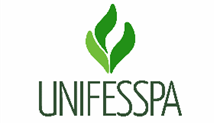 SERVIÇO PÚBLICO FEDERALUNIVERSIDADE FEDERAL DO SUL E SUDESTE DO PARÁPRÓ-REITORIA DE ENSINO DE GRADUAÇÃODIRETORIA DE PLANEJAMENTO E PROJETOS EDUCACIONAISANEXO VIII – RESCISÃO DE TERMO DE COMPROMISSO PROGRAMA DE APOIO AO DISCENTE INGRESSANTE - PADIEdital __xxxx__/_____xxxxx______-PROEG	Comunicamos que a partir de     /     /      fica rescindido o Termo de Compromisso do Bolsista Apoiador firmado na data de      /       /       entre a Universidade Federal do Sul e Sudeste do Pará, representada pelo (a) orientador (a) do projeto do programa PADI, docente (a) ________________________________________________________ e pelo (a) bolsista apoiador, discente 	regularmente matriculado no curso de _________________________sob a Matrícula nº 	.Informamos que a referida bolsa foi encerrada na supracitada data pelo seguinte motivo: (  ) Por iniciativa da Unidade / UNIFESSPA(   ) Situação irregular de matrícula do estudante(   ) Por iniciativa do estudante(   ) Outros:_______________E por estarem de inteiro e comum acordo com as condições e dizeres desta Rescisão as partes assinam-na em 03 vias de igual teor, cabendo a 1ª à Diretoria de Planejamento e Projetos Educacionais, a 2ª ao bolsista apoiador e a 3ª ao orientador do projeto educacional. 	, 	de 	de 	.Bolsista(a)Docente Orientador(a)